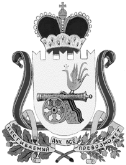 АДМИНИСТРАЦИЯКАЙДАКОВСКОГО СЕЛЬСКОГО ПОСЕЛЕНИЯ ВЯЗЕМСКОГО РАЙОНА СМОЛЕНСКОЙ ОБЛАСТИПОСТАНОВЛЕНИЕот 24.03.2015  № 16О запрете пала сухой травы на территории Кайдаковского сельского поселения Вяземского района Смоленской области	Во исполнение действующего законодательства в области пожарной безопасности, и в целях исключения возникновения пожаров на подведомственной  территории, с последующим переходом огня на лесные массивы, объекты инфраструктуры	Администрация Кайдаковского сельского поселения Вяземского района Смоленской области постановляет:Запретить проведение пала сухой травы, сжигание мусора на территории Кайдаковского сельского поселения Вяземского района Смоленской области.Организовать проведение разъяснительной работы среди населения о соблюдении мер пожарной безопасности, о недопущении несанкционированного разведения костров, сжигания сухой травы, проведение сельскохозяйственных палов.В случае установления лиц, допустивших возникновение возгорания мусора и сухой травы специалистам Администрации Кайдаковского сельского поселения Вяземского района Смоленской области составлять протоколы и отправлять их в Администрацию муниципального образования «Вяземский район» Смоленской области с целью привлечения виновных к административной ответственности в соответствии с действующим законодательством.Рекомендовать руководителям предприятий, организаций, находящимся на территории сельского поселения организовать обучение своих сотрудников мерам пожарной безопасности.Настоящее постановление обнародовать на информационных стендах Администрации     Кайдаковского    сельского    поселения    Вяземского    района Смоленской области и на официальном сайте  www.kdk-adm.ru .Контроль за исполнением настоящего постановления оставляю за собой.Глава Администрации Кайдаковского сельского поселения Вяземского района Смоленской области 					        В.М. Никулин